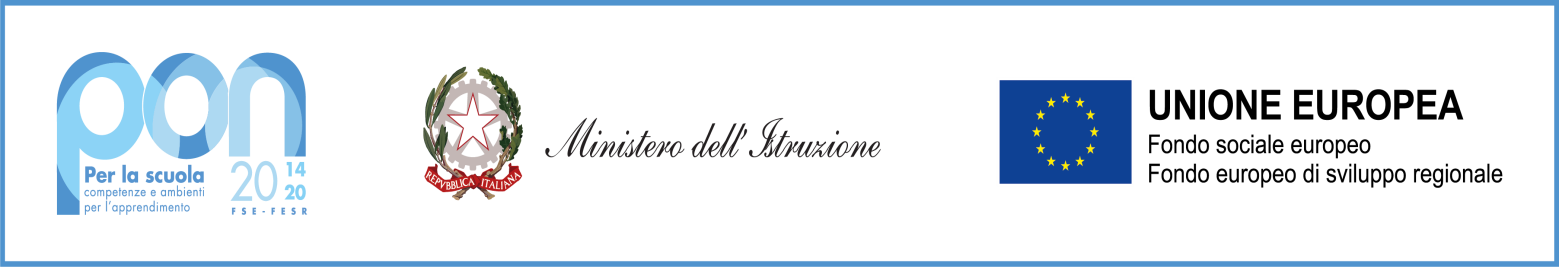 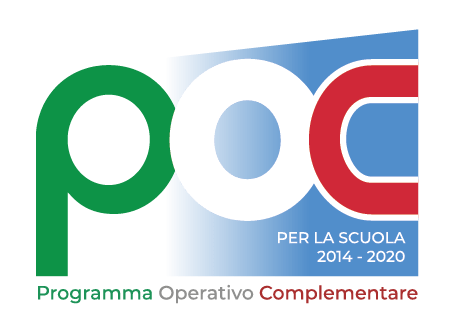 Allegato 1   - Modello di candidatura per N. 3 TUTOR SCOLASTICI  N. 3 ACCOMPAGNATORI- Progetto COMPETENZE TRANSNAZIONALI -Codice Progetto: 10.2.5.B-FSEPON-AB-2023-5 AL DIRIGENTE SCOLASTICO Istituto di Istruzione Superiore Pantini-Pudente Il/la sottoscritto/a…………………………………………………………………………….. nato a ……………………………… (…) il ……………………… residente a ……………………………(….)  in via/piazza………………………… n……CAP ……………….……… Telefono ……………..…………… Cell. …………..……… e-mail …………………………………………………………….………. Codice Fiscale …………………………………..…………………… CHIEDEDi essere ammesso/a a partecipare all’avviso indicato in oggetto in qualità di: TUTOR SCOLASTICO  ACCOMPAGNATOREe, consapevole, secondo quanto prescritto dall'art. 76 del D.P.R. 445/2000, della responsabilità penale cui può andare incontro in caso di dichiarazione mendace, falsità negli atti ed uso di atti falsiD I C H I A R Asotto la propria responsabilità quanto segue:- essere docenti con contratto a tempo indeterminato dell’Istituto;-  di essere in possesso della cittadinanza italiana o di uno degli Stati membri dell’Unione europea; -  di godere dei diritti civili e politici;  - di aver preso visione del bando e di accettarne il contenuto;- di non trovarsi in nessuna delle condizioni di incompatibilità previste dalle Disposizioni e Istruzioni per l’attuazione delle iniziative cofinanziate dai Fondi Strutturali europei 2014/2020;TUTORACCOMPAGNATORE_l_ sottoscritt_ autorizza codesto Istituto al trattamento dei propri dati personali ai sensi della norma vigente.Allega alla presente: ◻   Fotocopia documento di identità; ◻   Curriculum Vitae sottoscritto.		In fede…….…………………TITOLI VALUTABILIVALUTAZIONEVALUTAZIONE A CARICO DEL CANDIDATOVALUTAZIONE DELLA            COMMISSIONE2 punti per ogni certificazioneCertificazione linguistica(max 6) 2 punti per ogni certificazioneEsperienze pregresse di tutoraggio documentate nel settore dei progetti finanziati dal FSE (max 10 punti)2 punti per ogni modulo formativo Esperienza professionale in attività coerenti con gli argomenti del modulo per cui ci si candida (max 10 punti)2 punti per ogni esperienzaEsperienza di collaborazione documentata (di almeno 20 ore) con Enti, Università, associazioni professionali o altro, in attività coerenti con gli argomenti del modulo per cui ci si candida (max 6 punti)2 punti per ogni esperienzaTotale puntiTITOLI VALUTABILIVALUTAZIONEVALUTAZIONE A CARICO DEL CANDIDATOVALUTAZIONE DELLA            COMMISSIONECertificazione linguistica(max 6)2 punti per ogni certificazioneEsperienza professionale in attività coerenti con gli argomenti del modulo per cui ci si candida (max 10 punti)2 punti per ogni esperienzaEsperienza di collaborazione documentata (di almeno 20 ore) con Enti, Università, associazioni professionali o altro, in attività coerenti con gli argomenti del modulo per cui ci si candida (max 6 punti)2 punti per ogni esperienzaTotale punti